I WILL STANDAs the mighty waves crash againstMe in the sea of lifeI will standAs the violent wind blowsTearing asunder what in its pathI will standAs sickness comes against meAnd the vapors of death surround meI will standAs I am striped down to nothingBut the bare necessity of this lifeI will stand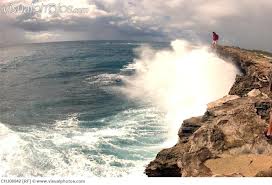 I will stand; for it is the MasterWho calms the waves andHolds the wind in His handsI will stand; for it was He who bore the stripesAnd it is He who is victorious over deathI will stand; for He is my providerHe is my refuge and my strengthI will stand                          For I hold the Masters hand